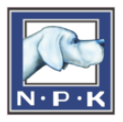 Velkommen til utstillingstrening med Frode Stenerud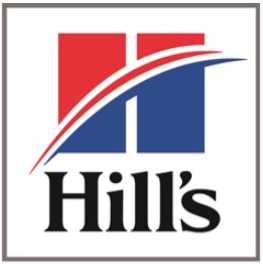 NPK distrikt Oslo og Akershus inviterer til hyggelig medlemstreff for alle, dagens tema er utstillingstrening. Ta med hund, dressur/utstillingsbånd og godt humør så veileder Frode oss alle gjennom hvordan stille en pointer på utstilling og vi trener i fellesskap.Vi anbefaler alle å delta på unghundfremvisningen onsdag 14. juni for de som har pointer. Vi anbefaler alle å delta på begge arrangementene.Og velkommen til alle som har lyst til å komme innom uten å trene på utstilling. Oslo & Akershusgruppen ønsker å fremme ett godt miljø for alle med pointer. Håper vi seesNPK distrikt Oslo og Akershus inviterer til hyggelig medlemstreff for alle, dagens tema er utstillingstrening. Ta med hund, dressur/utstillingsbånd og godt humør så veileder Frode oss alle gjennom hvordan stille en pointer på utstilling og vi trener i fellesskap.Vi anbefaler alle å delta på unghundfremvisningen onsdag 14. juni for de som har pointer. Vi anbefaler alle å delta på begge arrangementene.Og velkommen til alle som har lyst til å komme innom uten å trene på utstilling. Oslo & Akershusgruppen ønsker å fremme ett godt miljø for alle med pointer. Håper vi seesNPK distrikt Oslo og Akershus inviterer til hyggelig medlemstreff for alle, dagens tema er utstillingstrening. Ta med hund, dressur/utstillingsbånd og godt humør så veileder Frode oss alle gjennom hvordan stille en pointer på utstilling og vi trener i fellesskap.Vi anbefaler alle å delta på unghundfremvisningen onsdag 14. juni for de som har pointer. Vi anbefaler alle å delta på begge arrangementene.Og velkommen til alle som har lyst til å komme innom uten å trene på utstilling. Oslo & Akershusgruppen ønsker å fremme ett godt miljø for alle med pointer. Håper vi seesTid:Onsdag 7 juni  kl 18:30Onsdag 7 juni  kl 18:30StedBjerke gård (nederst på grusveien, forbi et gult stabbur), Trondheimsveien 548, 2016 FrognerBjerke gård (nederst på grusveien, forbi et gult stabbur), Trondheimsveien 548, 2016 FrognerPåmelding:Send gjerne en E-post til: oa@pointer.no med følgende informasjon, så vet vi ca hvor mange kom kommer.    Utstillingstrening   Navn deltaker:    Fødselsår:    Bosted: Send gjerne en E-post til: oa@pointer.no med følgende informasjon, så vet vi ca hvor mange kom kommer.    Utstillingstrening   Navn deltaker:    Fødselsår:    Bosted: Pris:GratisGratisKontaktperson:Kristin Wickstrøm, mobil: +47 416 68 722Kristin Wickstrøm, mobil: +47 416 68 722Vennlig hilsenNorsk pointer klub, Oslo & Akershus distriktNorsk pointer klub, Oslo & Akershus distrikt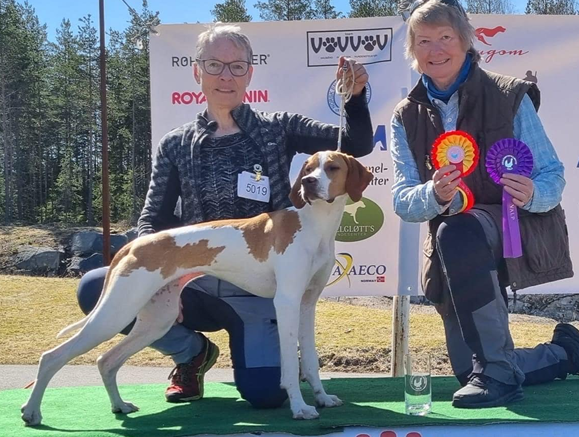 Fellesutstillingen 2023